Сумська міська радаVІІ СКЛИКАННЯ               СЕСІЯРІШЕННЯвід                   2017 року №              -МРм. СумиВраховуючи звернення громадян, надані документи, відповідно до протоколів засідання постійної комісії з питань архітектури, містобудування, регулювання земельних відносин, природокористування та екології Сумської міської ради від 16.02.2017 № 61, від 16.03.2017 № 65, статей 12, 81, 118, 121, 122, частини 6 статті 186 Земельного кодексу України, статті 50 Закону України «Про землеустрій», керуючись пунктом 34 частини першої статті 26 Закону України «Про місцеве самоврядування в Україні», Сумська міська рада  ВИРІШИЛА:1. Затвердити проект землеустрою щодо відведення земельної ділянки та надати у власність земельну ділянку Сокоренку Олегу Валерійовичу (2705822930) за адресою: м. Суми, провулок Карбишева, біля будинку № 52 та № 54, площею 0,1000 га, кадастровий номер 5910136300:11:009:0014, (протокол Координаційної ради учасників АТО № 35 від 03.03.2017). Категорія та функціональне призначення земельної ділянки: землі житлової та громадської забудови Сумської міської ради для будівництва і обслуговування жилого будинку, господарських будівель і споруд (присадибна ділянка).2. Затвердити проект землеустрою щодо відведення земельної ділянки та надати у власність земельну ділянку Глуходіду Віталію Анатолійовичу (2975711070) за адресою: м. Суми, проспект Козацький, площею 0,0901 га, кадастровий номер 5910136300:14:003:0002, (протокол Координаційної ради учасників АТО № 34 від 02.02.2017). Категорія та функціональне призначення земельної ділянки: землі житлової та громадської забудови Сумської міської ради для будівництва і обслуговування жилого будинку, господарських будівель і споруд (присадибна ділянка).Сумський міський голова                                                               О.М. ЛисенкоВиконавець: Клименко Ю.М.Ініціатор розгляду питання –– постійна комісія з питань архітектури, містобудування, регулювання земельних відносин, природокористування та екології Сумської міської ради Проект рішення підготовлено постійною комісією з питань архітектури, містобудування, регулювання земельних відносин, природокористування та екології Сумської міської ради Доповідач – постійна комісія з питань архітектури, містобудування, регулювання земельних відносин, природокористування та екології Сумської міської ради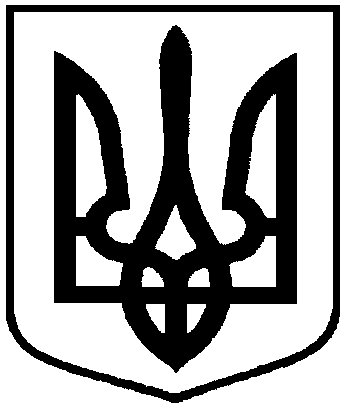 Проектоприлюднено «__»_________2017 р.Про надання земельних ділянок у власність учасникам АТО